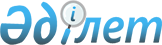 Об утверждении паспортов республиканских бюджетных программ Агентства по стратегическому планированию Республики Казахстан на 2002 годПостановление Правительства Республики Казахстан от 30 января 2002 года N 134

      В соответствии с Законом Республики Казахстан от 1 апреля 1999 года Z990357_ "О бюджетной системе" Правительство Республики Казахстан постановляет: 

      1. Утвердить паспорта республиканских бюджетных программ Агентства по стратегическому планированию Республики Казахстан на 2002 год согласно приложениям 1-6. 

      2. Настоящее постановление вступает в силу со дня подписания. 

 

     Премьер-Министр     Республики Казахстан

                                             Приложение 1                                             к постановлению Правительства                                             Республики Казахстан                                              от 30 января 2002 года N 134

     Агентство по стратегическому планированию      Республики Казахстан

                                 Паспорт 

                      республиканской бюджетной программы 

                       001 "Административные затраты" 

                                на 2002 год 



 

      1. Стоимость программы: 22 940 тысяч тенге (двадцать два миллиона девятьсот сорок тысяч тенге). 

      2. Нормативно-правовая основа бюджетной программы: статьи 21-25 Закона Республики Казахстан от 23 июля 1999 года N 453-I Z990453_ "О государственной службе"; Указ Президента Республики Казахстан от 22 января 1999 года N 29 U990029_ "О мерах по дальнейшей оптимизации системы государственных органов Республики Казахстан"; Указ Президента Республики Казахстан от 28 ноября 1999 года N 271 U990271_ "Вопросы Агентства по стратегическому планированию Республики Казахстан"; Указ Президента Республики Казахстан от 25 марта 2001 года N 575 U010575_ "О единой системе оплаты труда работников органов Республики Казахстан, содержащихся за счет государственного бюджета". 

      3. Источник финансирования бюджетных программ: средства республиканского бюджета.     4. Цель бюджетной программы: обеспечение деятельности аппарата Агентства по стратегическому планированию Республики Казахстан, для достижения максимально эффективного выполнения возложенных функций.     5. Задачи бюджетной программы: содержание аппарата Агентства по стратегическому планированию Республики Казахстан.     6. План мероприятий по реализации бюджетной программы:---------------------------------------------------------------------------N !Код  !Код  !Наименование!Мероприятия по реализации! Сроки !Ответственныеп/!прог-!под- !программы   !программы (подпрограммы) !реали- !исполнителип !раммы!прог-!(подпро-    !                         !зации  !  !     !раммы!граммы)     !                         !       !--!-----!-----!------------!-------------------------!-------!-------------1 !   2 !   3 !      4     !             5           !    6  !       7     --!-----!-----!------------!-------------------------!-------!-------------    001        Администра-               тивные                затраты          001  Аппарат       Содержание центрального  В тече-  Агентство               централь-     аппарата Агентства по    ние      по страте-               ного          стратегическому плани-   года     гическому               органа        рованию Республики                планирова-                             Казахстан согласно                нию                              утвержденному лимиту              Республики                              штатной численности в             Казахстан                             количестве 31 единицы.---------------------------------------------------------------------------     7. Ожидаемые результаты выполнения бюджетной программы: качественное и своевременное выполнение возложенных на Агентство по стратегическому планированию Республики Казахстан функций.

                                             Приложение 2                                             к постановлению Правительства                                             Республики Казахстан                                              от 30 января 2002 года N 134

     Агентство по стратегическому планированию      Республики Казахстан

                                  Паспорт 

                      республиканской бюджетной программы 

                       033 "Совершенствование системы 

                       планирования и прогнозирования 

                    в энергетическом секторе Казахстана" 

                                 на 2002 год 



 

      1. Стоимость программы: 1500 тысяч тенге (один миллион пятьсот тысяч тенге). 

      2. Нормативно-правовая основа бюджетной программы: Закон Республики Казахстан от 16 июля 1997 года N 163-I Z970163_ "О государственных закупках"; Указ Президента Республики Казахстан от 4 декабря 2001 года N 735 U010735_ "О дальнейших мерах по реализации Стратегии развития Казахстана до 2030 года"; Указ Президента Республики Казахстан от 28 ноября 1999 года N 271 U990271_ "Вопросы Агентства по стратегическому планированию Республики Казахстан". 

      3. Источники финансирования бюджетной программы: средства республиканского бюджета.     4. Цель бюджетной программы: совершенствование системы планирования и прогнозирования топливно-энергетического сектора.     5. Задачи бюджетной программы: разработка электронных каталогов статистических данных по топливно-энергетическому и добывающему сектору.     6. План мероприятий по реализации бюджетной программы:---------------------------------------------------------------------------N !Код  !Код  !Наименование!Мероприятия по реализации! Сроки !Ответственныеп/!прог-!под- !программ    !программы (подпрограммы) !реали- !исполнителип !раммы!прог-!(подпро-    !                         !зации  !  !     !раммы!грамм)      !                         !       !--!-----!-----!------------!-------------------------!-------!-------------1 !   2 !   3 !      4     !             5           !    6  !       7     --!-----!-----!------------!-------------------------!-------!-------------1   033        Совершенст-  Привлечение экспертов и   Февраль-  Агентство               вование      консультантов в коли-      март     по страте-               системы      честве 5-6 человек                  гическому               планирова-   (55 человеко/дней) для              планирова-               ния и        разработки электронных              нию               прогнозиро-  каталогов статистических            Республики               вания в      данных по топливно-                 Казахстан               энергети-    энергетическому и                        ческом       добывающему сектору.               секторе               Казахстана--------------------------------------------------------------------------     7. Ожидаемые результаты выполнения бюджетной программы: создание автоматически обновляемого статистического и аналитического отчета по добывающему сектору и его дальнейшее использование в планировании и прогнозировании развития производительных мощностей.

                                             Приложение 3                                             к постановлению Правительства                                             Республики Казахстан                                              от 30 января 2002 года N 134

     Агентство по стратегическому планированию      Республики Казахстан

                                  Паспорт 

                      республиканской бюджетной программы 

             034 "Разработка рекомендаций по совершенствованию 

         системы государственного управления в Республике Казахстан, 

          организация работы государственного аппарата" на 2002 год 



 

      1. Стоимость программы: 1 400 тысяч тенге (один миллион четыреста тысяч тенге). 

      2. Нормативно-правовая основа бюджетной программы: Закон Республики Казахстан от 16 июля 1997 года N 163-I "О государственных закупках"; Указ Президента Республики Казахстан от 28 ноября 1999 года N 271 "Вопросы Агентства по стратегическому планированию Республики Казахстан"; Указ Президента Республики Казахстан от 4 декабря 2001 года N 735 "О дальнейших мерах по реализации Стратегии развития Казахстана до 2030 года". 

      3. Источник финансирования бюджетной программы: средства республиканского бюджета.     4. Цель бюджетной программы: совершенствование системы государственного управления и организации работы государственного аппарата.     5. Задачи бюджетной программы: разработка рекомендаций по применению информационных технологий при представлении и анализе социально-экономических показателей, а также при организации процесса планирования в системе государственного управления.     6. План мероприятий по реализации бюджетной программы:---------------------------------------------------------------------------N !Код  !Код  !Наименование!Мероприятия по реализации! Сроки !Ответственныеп/!прог-!под- !программы   !программы (подпрограммы) !реали- !исполнителип !раммы!прог-!(подпро-    !                         !зации  !  !     !раммы!граммы)     !                         !       !--!-----!-----!------------!-------------------------!-------!-------------1 !   2 !   3 !      4     !             5           !    6  !       7     --!-----!-----!------------!-------------------------!-------!-------------1   034        Разработка   Привлечение экспертов и   Февраль- Агентство               рекоменда-   консультантов в коли-     Март     по страте-               ций по       честве 10 человек (50              гическому               совершенст-  человеко/дней) для                 планированию               вованию      разработки  рекомендаций           Республики                системы      по применению информа-             Казахстан               государст-   ционных технологий при               венного      представлении и анализе               управления   социально-экономических                в Республике показателей, а также                Казахстан,   при организации процесса               организации  планирования в системе               работы       государственного управления.               государст-               венного                аппарата--------------------------------------------------------------------------     7. Ожидаемые результаты выполнения бюджетной программы: совершенствование планирования действий государственных органов управления в сфере топливно-энергетического и добывающего секторов экономики.

                                             Приложение 4                                             к постановлению Правительства                                             Республики Казахстан                                              от 30 января 2002 года N 134

     Агентство по стратегическому планированию      Республики Казахстан

                                  Паспорт 

                      республиканской бюджетной программы 

             035 "Мониторинг геополитических и геоэкономических 

          процессов в мире, оценка их влияния на текущее состояние 

                  и перспективы развития страны" на 2002 год 



 

      1. Стоимость программы: 1200 тысяч тенге (один миллион двести тысяч тенге). 

      2. Нормативно-правовая основа бюджетной программы: Закон Республики Казахстан от 16 июля 1997 года N 163-I "О государственных закупках"; Указ Президента Республики Казахстан от 28 ноября 1999 года N 271 "Вопросы Агентства по стратегическому планированию Республики Казахстан"; Указ Президента Республики Казахстан от 4 декабря 2001 года N 735 "О дальнейших мерах по реализации Стратегии развития Казахстана до 2030 года". 

      3. Источник финансирования бюджетной программы: средства республиканского бюджета. 

      4. Цель бюджетной программы: проектно-консультационное обеспечение сбора и обработки данных по мировой экономике для моделирования и регулирования внешнеторговой сферы, влияния мировых финансовых и товарных рынков на экономику страны.     5. Задачи бюджетной программы: разработка методики учета внешнеэкономических факторов в ситуационном планировании в секторах экономики, тесно интегрированных с мировой экономикой, и ее дальнейшего исполнения.     6. План мероприятий по реализации бюджетной программы:---------------------------------------------------------------------------N !Код  !Код  !Наименование!Мероприятия по реализации! Сроки !Ответственныеп/!прог-!под- !программы   !программы (подпрограммы) !реали- !исполнителип !раммы!прог-!(подпро-    !                         !зации  !  !     !раммы!граммы)     !                         !       !--!-----!-----!------------!-------------------------!-------!-------------1 !   2 !   3 !      4     !             5           !    6  !       7     --!-----!-----!------------!-------------------------!-------!-------------1   035        Мониторинг   Привлечение экспертов и    Март   Агентство               геополити-   консультантов в коли-             по сратеги-               ческих       честве 5 человек (45              ческому               и геоэконо-  человеко/дней) для                планированию               мических     систематизации доступа к          Республики                процессов в  данным по мировой эконо-          Казахстан               мире,        мике, аналитического               оценка их    сопровождения и ситуа-               влияния на   ционного моделирования                текущее      внешнеэкономической                состояние    деятельности.               и перспек-               тивы раз-               вития               страны--------------------------------------------------------------------------     7. Ожидаемые результаты выполнения бюджетной программы: обеспечение постоянно используемого источника информации по мировой экономике и возможность систематического учета влияний мировых факторов на состояние и планирование экономики.

                                             Приложение 5                                             к постановлению Правительства                                             Республики Казахстан                                              от 30 января 2002 года N 134

     Агентство по стратегическому планированию      Республики Казахстан

                                  Паспорт 

                      республиканской бюджетной программы 

                  500 "Сопровождение информационной системы 

                    "Демографический потенциал Казахстана" 

                                 на 2002 год 



 

      1. Стоимость программы: 885 тысяч тенге (восемьсот восемьдесят пять тысяч тенге). 

      2. Нормативно-правовая основа бюджетной программы: Закон Республики Казахстан от 16 июля 1997 года N 163-I "О государственных закупках"; Указ Президента Республики Казахстан от 28 ноября 1999 года N 271 "Вопросы Агентства по стратегическому планированию Республики Казахстан"; Указ Президента Республики Казахстан от 4 декабря 2001 года N 735 "О дальнейших мерах по реализации Стратегии развития Казахстана до 2030 года"; постановление Правительства Республики Казахстан от 17 августа 2000 года N 1272 P001272_ "О концепции государственной демографической политики Республики Казахстан". 

      3. Источник финансирования бюджетной программы: средства республиканского бюджета.     4. Цель бюджетной программы: проектно-эксплуатационное сопровождение информационной системы мониторинга и анализа трудовых ресурсов и миграционного потока населения.     5. Задача бюджетной программы: разработка технической спецификации семантической базы данных, ее настройка, наладка и консультационное сопровождение.     6. План мероприятий по реализации бюджетной программы---------------------------------------------------------------------------N !Код  !Код  !Наименование!Мероприятия по реализации! Сроки !Ответственныеп/!прог-!под- !программ    !программы (подпрограммы) !реали- !исполнителип !раммы!прог-!(подпро-    !                         !зации  !  !     !раммы!грамм)      !                         !       !--!-----!-----!------------!-------------------------!-------!-------------1 !   2 !   3 !      4     !             5           !    6  !       7     --!-----!-----!------------!-------------------------!-------!-------------1   500        Сопровожде-  Привлечение консультантов Февраль- Агентство               ние инфор-   для разработки техничес-   март    по страте-               мационной    кой спецификации семан-            гическому               системы      тической базы данных, ее           планированию               "Демографи-  наладка и настройка с              Республики               ческий       привлечением 5 специа-             Казахстан               потенциал    листов (35 человеко/               Казахстана"  дней).--------------------------------------------------------------------------     7. Ожидаемые результаты выполнения бюджетной программы: запуск информационной системы "Демографический потенциал Казахстана" в части мониторинга и анализа трудовых ресурсов и миграционных потоков населения.

                                             Приложение 6                                             к постановлению Правительства                                             Республики Казахстан                                              от 30 января 2002 года N 134

     Агентство по стратегическому планированию      Республики Казахстан

                                  Паспорт 

                     республиканской бюджетной программы 

                    600 "Создание информационной системы 

                   "Демографический потенциал Казахстана" 

                                 на 2002 год 



 

      1. Стоимость программы: 1 115 тысяч тенге (один миллион сто пятнадцать тысяч тенге). 

      2. Нормативно-правовая основа бюджетной программы: Закон Республики Казахстан от 16 июля 1997 года N 163-I "О государственных закупках"; Указ Президента Республики Казахстан от 28 ноября 1999 года N 271 "Вопросы Агентства по стратегическому планированию Республики Казахстан"; Указ Президента Республики Казахстан от 4 декабря 2001 года N 735 "О дальнейших мерах по реализации Стратегии развития Казахстана до 2030 года"; постановление Правительства Республики Казахстан от 17 августа 2000 года N 1272 "О концепции государственной демографической политики Республики Казахстан". 

      3. Источник финансирования бюджетной программы: средства республиканского бюджета.     4. Цель бюджетной программы: обеспечение компьютерной техникой информационной системы мониторинга и анализа потенциала трудовых ресурсов и миграционных потоков населения.     5. Задачи бюджетной программы: закупка компьютерной техники.     6. План мероприятий по реализации бюджетной программы:---------------------------------------------------------------------------N !Код  !Код  !Наименование!Мероприятия по реализации! Сроки !Ответственныеп/!прог-!под- !программ    !программы (подпрограммы) !реали- !исполнителип !раммы!прог-!(подпро-    !                         !зации  !  !     !раммы!грамм)      !                         !       !--!-----!-----!------------!-------------------------!-------!-------------1 !   2 !   3 !      4     !             5           !    6  !       7     --!-----!-----!------------!-------------------------!-------!-------------1   600        Создание     Закупка товаров:         Февраль-  Агентство               информа-     Компьютеры - 3 штук;      март     по стратеги-               ционной      Видеокарты - 5 штук;               ческому               системы      Жесткий диск - 1 штука.            планированию               "Демографи-                                     Республики                ческий                                          Казахстан               потенциал                 Казахстана"-------------------------------------------------------------------------- 

       7. Ожидаемые результаты: создание информационной ситуационной подсистемы "Миграционные потоки, развитие и размещение трудовых ресурсов" и ее программно-аппаратной поддержки для взаимоувязанного планирования развития производительных мощностей и трудовых ресурсов. 

 

(Специалисты: Склярова И.В.,              Умбетова А.М.)     
					© 2012. РГП на ПХВ «Институт законодательства и правовой информации Республики Казахстан» Министерства юстиции Республики Казахстан
				